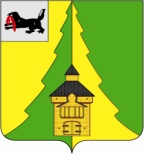 Российская Федерация	Иркутская область	Нижнеилимский муниципальный район	АДМИНИСТРАЦИЯ			ПОСТАНОВЛЕНИЕОт 30.06.2022г. № 590г. Железногорск-Илимский«О внесении изменений в муниципальную программуадминистрации Нижнеилимского муниципального района «Управление муниципальной собственностью»на 2018-2024 годы»,  утвержденную постановлениемадминистрации Нижнеилимского муниципальногорайона от 11.09.2017г. №672»В соответствии с Бюджетным кодексом Российской Федерации,  Федеральным законом от 28.06.2014 № 172-ФЗ «О стратегическом планировании в Российской Федерации», Федеральным законом от 06.10.2003  № 131-ФЗ «Об общих принципах организации местного самоуправления в Российской Федерации», постановлением администрации Нижнеилимского муниципального района от 23.10.2013 г. № 1728 «Об утверждении Порядка разработки, реализации и оценки эффективности реализации муниципальных программ администрации Нижнеилимского муниципального района», руководствуясь Уставом муниципального образования «Нижнеилимский район», администрация Нижнеилимского муниципального районаПОСТАНОВЛЯЕТ:Внести следующие изменения в муниципальную программу администрации Нижнеилимского муниципального района «Управление муниципальной собственностью на 2018-2024 годы», утвержденную постановлением администрации Нижнеилимского муниципального района                        № 672 от 11.09.2017г. (далее - муниципальная программа).Главу 1 «Паспорт муниципальной программы» читать в следующей редакции:Глава 1. Паспорт муниципальной программы1.2. Таблицу № 1 главы 4 «Ресурсное обеспечение» читать в следующей редакции:Таблица № 11.3. Пункт 8 «Объем и источники финансирования подпрограммы» Паспорта подпрограммы 1 «Управление имуществом» читать в новой редакции:1.4. Пункт 8 «Объем и источники финансирования подпрограммы» Паспорта подпрограммы 3 «Обеспечение реализации муниципальной программы  «Управление муниципальной собственностью» читать в новой редакции: 1.5. Приложение № 1 и приложение № 3 к муниципальной программе изложить в редакции приложения № 1 и приложения № 2 к настоящему постановлению.2. Настоящее постановление подлежит опубликованию в периодическом печатном издании «Вестник Думы и администрации Нижнеилимского муниципального района», и  размещению на официальном сайте МО «Нижнеилимский  район». 3. Контроль за исполнением настоящего постановления оставляю за собой.Мэр района									М.С. РомановРассылка: в дело-2, ДУМИ -2, Фин.управление, ОСЭРН.В. Полуэктова31551Приложение № 1к  постановлению администрации Нижнеилимского муниципального районаот  «__»_______202__г. №_____ Приложение № 1 к программе «Управление имуществом» на 2018 – 2024 годы муниципальной программы администрации Нижнеилимского муниципального района «Управление муниципальной собственностью»Система мероприятий подпрограммы 1«Управление имуществом»МБ – местный бюджет Мэр района								М.С. РомановПриложение № 2к Постановлению администрации Нижнеилимского муниципального районаот  «__»_______202__г. №_____ Приложение № 3 к программе «Управление имуществом» на 2018 – 2024 годы муниципальной программы администрации Нижнеилимского муниципального района «Управление муниципальной собственностью»Система мероприятий подпрограммы 3«Обеспечение реализации муниципальной программы «Управление муниципальной собственностью»МБ – местный бюджетБП – бюджет поселенийМэр района								М.С. Романов№ п/пНаименование характеристик муниципальной программыСодержание характеристик муниципальной программы1231Правовое основание разработки муниципальной  программыБюджетный кодекс Российской Федерации от 31.07.1998 № 145-ФЗ;  Федеральный закон от 06.10.2003 № 131-ФЗ «Об общих принципах организации местного самоуправления в Российской Федерации»; Федеральный закон от 28.06.2014 г. № 172-ФЗ «О стратегическом планировании в Российской Федерации»; Устав муниципального образования «Нижнеилимский район»; Решение Думы Нижнеилимского муниципального района от 25.04.2019 года № 411 «Об утверждении Положения о порядке управления и распоряжения имуществом, находящимся в муниципальной собственности муниципального образования «Нижнеилимский район»; Решение Думы Нижнеилимского муниципального района от 27.12.2018 года № 376 «Об утверждении Положения о Департаменте по управлению муниципальным имуществом администрации Нижнеилимского муниципального района».2Ответственный исполнитель муниципальной программыДепартамент по управлению муниципальным имуществом администрации Нижнеилимского муниципального района.3Соисполнители муниципальной программынет4Участники муниципальной программыДепартамент по управлению муниципальным имуществом администрации Нижнеилимского муниципального района (далее - ДУМИ)Отдел архитектуры и градостроительства администрации Нижнеилимского муниципального района5Цель муниципальной программы 1. Увеличение доходной части бюджета МО «Нижнеилимский район» за счет повышения эффективности управления и распоряжения муниципальной собственностью муниципального образования «Нижнеилимский район».                       2. Повышение эффективности бюджетных расходов Департамента по управлению муниципальным имуществом администрации Нижнеилимского муниципального района.3. Содействие решению вопросов местного значения в поселениях района в области жилищных отношений.6Задачи муниципальной программы1. Исполнение полномочий в области имущественных  отношений2. Исполнение полномочий в области земельных отношений3. Совершенствование управления и распоряжения муниципальной собственностью муниципального образования «Нижнеилимский район».7Подпрограммы муниципальной программы«Управление имуществом»;«Управление земельными ресурсами»;«Обеспечение реализации муниципальной программы «Управление муниципальной собственностью».8Сроки реализации муниципальной программы2018- 2024 годы9Объем и источники финансирования муниципальной программы Финансирование муниципальной программы осуществляется за счет средств налоговых и неналоговых доходов бюджета района, безвозмездных поступлений от других бюджетов бюджетной системы Российской Федерации.1) Общий объем финансирования муниципальной программы на 2018-2024 годы составляет 106 841,0тыс. рублей, в том числе по годам реализации:а) 2018 год - 11 206,5 тыс. рублей;б) 2019 год - 10 399,7 тыс. рублей;в) 2020 год –11 858,1 тыс. рублей;г) 2021 год – 34 070,9 тыс. рублей;д) 2022 год – 15 592,6 тыс. рублей;е) 2023 год –11 856,6 тыс. рублей;ж) 2024 год –11 856,6 тыс. рублей.2) по подпрограммам:2.1. Подпрограмма «Управление имуществом» - 35 886,8 тыс. рублей, в том числе по годам реализации:а) 2018 год –  3 154,5 тыс. рублей;б) 2019 год –  1 739,2 тыс. рублей;в) 2020 год –  2 228,8 тыс. рублей;г) 2021 год –  22 951,4 тыс. рублей;д) 2022 год –  2 674,1 тыс. рублей;е) 2023 год -   1 569,4 тыс. рублей;ж) 2024 год -   1 569,4 тыс. рублей.2.2. Подпрограмма «Управление земельными                                                                      ресурсами» - 654,9 тыс. рублей, в том числе по годам реализации:а) 2018 год –    187,5 тыс. рублей;б) 2019 год –    220,7 тыс. рублей;в) 2020 год –   67,0 тыс. рублей;г) 2021 год –   77,7 тыс. рублей;д) 2022 год –   34,0 тыс. рублей;е) 2023 год -    34,0 тыс. рублей;ж) 2024 год -    34,0 тыс. рублей;2.3. Подпрограмма «Обеспечение реализации муниципальной программы «Управление муниципальной собственностью» - 70 299,3 тыс. рублей, в том числе по годам реализации:а) 2018 год –  7 864,5 тыс. рублей;б) 2019 год –  8 439,8 тыс. рублей;в) 2020 год –  9 562,3 тыс. рублей;г) 2021 год –   11 041,8 тыс. рублей;д) 2022 год –  12 884,5 тыс. рублей;е) 2023 год –  10 253,2 тыс. рублей;ж) 2024 год –  10 253,2 тыс. рублей.3) по источникам финансирования:За счет средств налоговых и неналоговых доходов бюджета района – 106 410,2 тыс.руб., в том числе по годам реализации:а) 2018 год - 11 206,5 тыс. рублей;б) 2019 год - 10 399,7 тыс. рублей;в) 2020 год – 11 858,1 тыс. рублей;г) 2021 год – 33 926,9 тыс. рублей;д) 2022 год – 15 305,8 тыс. рублей;е) 2023 год – 11 856,6 тыс. рублей;ж) 2024 год – 11 856,6 тыс. рублей.За счет средств безвозмездных поступлений от других бюджетов бюджетной системы Российской Федерации – 430,8 тыс.руб., в том числе по годам реализации:а) 2018 год - 0,0 тыс. рублей;б) 2019 год - 0,0 тыс. рублей;в) 2020 год – 0,0 тыс. рублей;г) 2021 год – 144,0 тыс. рублей;д) 2022 год – 286,8 тыс. рублей;е) 2023 год – 0,0 тыс. рублей;ж) 2024 год – 0,0 тыс. рублей.Объемы финансирования муниципальной программы ежегодно уточняются при формировании бюджета Нижнеилимского муниципального района на соответствующий финансовый год, исходя из возможностей бюджета района и затрат, необходимых для реализации программы.10Ожидаемые результаты реализации муниципальной программы Пополнение доходной части бюджета муниципального образования «Нижнеилимский район» за счет неналоговых доходов, администратором которых является ДУМИ. Осуществление технической инвентаризации в отношении объектов, являющихся собственностью муниципального образования «Нижнеилимский район» Увеличение числа объектов недвижимого имущества, находящихся в Реестре объектов муниципальной собственности, с зарегистрированным правом муниципальной собственности Оптимизация состава муниципального имущества и разграничения муниципального имущества в соответствии с законодательством Российской Федерации Увеличение количества земельных участков, поставленных на государственный кадастровый учет, с зарегистрированным правом муниципальной собственности муниципального образования «Нижнеилимский район» Обеспечение экономии финансовых средств по результатам проведения закупок конкурентным способами в соответствии с Федеральным законом от 05.04.2013г. № 44-ФЗ «О контрактной системе в сфере закупок товаров, работ, услуг для обеспечения государственных и муниципальных нужд»Источник финансиро-ванияОбъем финансирования, тыс. руб.Объем финансирования, тыс. руб.Объем финансирования, тыс. руб.Объем финансирования, тыс. руб.Объем финансирования, тыс. руб.Объем финансирования, тыс. руб.Объем финансирования, тыс. руб.Объем финансирования, тыс. руб.Объем финансирования, тыс. руб.Объем финансирования, тыс. руб.Источник финансиро-ванияза весь период реализации муници-пальной программыв том числе по годамв том числе по годамв том числе по годамв том числе по годамв том числе по годамв том числе по годамв том числе по годамв том числе по годамв том числе по годамИсточник финансиро-ванияза весь период реализации муници-пальной программы2018год2019год2019год2020год2020год2021год2022год2023 год2024 год1234455678Муниципальная программа «Управление муниципальной собственностью» на 2018-2024 годы.Муниципальная программа «Управление муниципальной собственностью» на 2018-2024 годы.Муниципальная программа «Управление муниципальной собственностью» на 2018-2024 годы.Муниципальная программа «Управление муниципальной собственностью» на 2018-2024 годы.Муниципальная программа «Управление муниципальной собственностью» на 2018-2024 годы.Муниципальная программа «Управление муниципальной собственностью» на 2018-2024 годы.Муниципальная программа «Управление муниципальной собственностью» на 2018-2024 годы.Муниципальная программа «Управление муниципальной собственностью» на 2018-2024 годы.Муниципальная программа «Управление муниципальной собственностью» на 2018-2024 годы.Муниципальная программа «Управление муниципальной собственностью» на 2018-2024 годы.Муниципальная программа «Управление муниципальной собственностью» на 2018-2024 годы.Всего, в том числе:106 841,011 206,511 206,510 399,710 399,711 858,134 070,915 592,611 856,611 856,6Налоговые и неналоговые доходы106 410,211 206,511 206,510 399,710 399,711 858,133 926,915 305,811 856,611 856,6Безвозмездные поступления от других бюджетов бюджетной системы Российской Федерации430,80,00,00,00,00,0144,0286,80,00,0Подпрограмма 1 «Управление имуществом»Подпрограмма 1 «Управление имуществом»Подпрограмма 1 «Управление имуществом»Подпрограмма 1 «Управление имуществом»Подпрограмма 1 «Управление имуществом»Подпрограмма 1 «Управление имуществом»Подпрограмма 1 «Управление имуществом»Подпрограмма 1 «Управление имуществом»Подпрограмма 1 «Управление имуществом»Подпрограмма 1 «Управление имуществом»Подпрограмма 1 «Управление имуществом»Налоговые и неналоговые доходы35 886,83 154,53 154,51 739,21 739,22 228,822 951,42 674,11 569,41 569,4Подпрограмма 2 «Управление земельными ресурсами»Подпрограмма 2 «Управление земельными ресурсами»Подпрограмма 2 «Управление земельными ресурсами»Подпрограмма 2 «Управление земельными ресурсами»Подпрограмма 2 «Управление земельными ресурсами»Подпрограмма 2 «Управление земельными ресурсами»Подпрограмма 2 «Управление земельными ресурсами»Подпрограмма 2 «Управление земельными ресурсами»Подпрограмма 2 «Управление земельными ресурсами»Подпрограмма 2 «Управление земельными ресурсами»Подпрограмма 2 «Управление земельными ресурсами»Налоговые и неналоговые доходы654,9187,5187,5220,7220,767,077,734,034,034,0Подпрограмма 3 «Обеспечение муниципальной программы «Управление муниципальной собственностью»Подпрограмма 3 «Обеспечение муниципальной программы «Управление муниципальной собственностью»Подпрограмма 3 «Обеспечение муниципальной программы «Управление муниципальной собственностью»Подпрограмма 3 «Обеспечение муниципальной программы «Управление муниципальной собственностью»Подпрограмма 3 «Обеспечение муниципальной программы «Управление муниципальной собственностью»Подпрограмма 3 «Обеспечение муниципальной программы «Управление муниципальной собственностью»Подпрограмма 3 «Обеспечение муниципальной программы «Управление муниципальной собственностью»Подпрограмма 3 «Обеспечение муниципальной программы «Управление муниципальной собственностью»Подпрограмма 3 «Обеспечение муниципальной программы «Управление муниципальной собственностью»Подпрограмма 3 «Обеспечение муниципальной программы «Управление муниципальной собственностью»Подпрограмма 3 «Обеспечение муниципальной программы «Управление муниципальной собственностью»Всего, в том числе:70 299,37 864,57 864,58 439,88 439,89 562,311 041,812 884,510 253,210 253,2Налоговые и неналоговые доходы69 868,57 864,57 864,58 439,88 439,89 562,310 897,812 597,710 253,210 253,2Безвозмездные поступления от других бюджетов бюджетной системы Российской Федерации430,80,00,00,00,00,0144,0286,80,00,0№ п/пНаименование характеристик муниципальной программыСодержание характеристик муниципальной программы8Объем и источники финансирования подпрограммы 1) Общий объем финансирования подпрограммы «Управление имуществом» - 35 886,8 тыс. рублей.2) по годам реализации:а) 2018 год –  3 154,5 тыс. рублей;б) 2019 год –  1 739,2 тыс. рублей;в) 2020 год –  2 228,8 тыс. рублей;г) 2021 год –  22 951,4 тыс. рублей;д) 2022 год –  2 674,1 тыс. рублей;е) 2023 год -   1 569,4 тыс. рублей;ж) 2024 год -   1 569,4 тыс. рублей.3) по источникам финансирования:За счет средств налоговых и неналоговых доходов бюджета района – 35 886,8 тыс. рублей.№ п/пНаименование характеристик муниципальной программыСодержание характеристик муниципальной программы8Объем и источники финансирования подпрограммы 1) Общий объем финансирования подпрограммы «Обеспечение реализации муниципальной программы «Управление муниципальной собственностью» - 70 299,3 тыс. рублей.2) по годам реализации:а) 2018 год –  7 864,5 тыс. рублей;б) 2019 год –  8 439,8 тыс. рублей;в) 2020 год –  9 562,3 тыс. рублей;г) 2021 год –   11 041,8 тыс. рублей;д) 2022 год –  12 884,5 тыс. рублей;е) 2023 год –  10 253,2 тыс. рублей;ж) 2024 год –  10 253,2 тыс. рублей.3) по источникам финансирования:За счет средств налоговых и неналоговых доходов бюджета района – 69 868,5 тыс.руб., в том числе по годам реализации:а) 2018 год –  7 864,5 тыс. рублей;б) 2019 год –  8 439,8 тыс. рублей;в) 2020 год –  9 562,3 тыс. рублей;г) 2021 год –   10 897,8 тыс. рублей;д) 2022 год –  12 597,7 тыс. рублей;е) 2023 год –  10 253,2 тыс. рублей;ж) 2024 год –  10 253,2 тыс. рублей.За счет средств безвозмездных поступлений от других бюджетов бюджетной системы Российской Федерации – 430,8 тыс.руб., в том числе по годам реализации:а) 2018 год - 0,0 тыс. рублей;б) 2019 год - 0,0 тыс. рублей;в) 2020 год – 0,0 тыс. рублей;г) 2021 год – 144,0 тыс. рублей;д) 2022 год – 286,8 тыс. рублей;е) 2023 год – 0,0 тыс. рублей;ж) 2024 год – 0,0 тыс. рублей.№ п/пНаименование основанного мероприятия, мероприятияОтветственный испол-нитель или соисполнительИсточник финан-сиро-ванияОбъем финанси-рования всего, тыс.руб.в том числе по годамв том числе по годамв том числе по годамв том числе по годамв том числе по годамв том числе по годамв том числе по годамПоказатель результа-тивности  подпрог-раммы№ п/пНаименование основанного мероприятия, мероприятияОтветственный испол-нитель или соисполнительИсточник финан-сиро-ванияОбъем финанси-рования всего, тыс.руб.2018 год2019 год2020 год2021 год2022 год2023 год2024 годПоказатель результа-тивности  подпрог-раммы1.Цель: Исполнение полномочий в области имущественных отношенийЦель: Исполнение полномочий в области имущественных отношенийЦель: Исполнение полномочий в области имущественных отношенийЦель: Исполнение полномочий в области имущественных отношенийЦель: Исполнение полномочий в области имущественных отношенийЦель: Исполнение полномочий в области имущественных отношенийЦель: Исполнение полномочий в области имущественных отношенийЦель: Исполнение полномочий в области имущественных отношенийЦель: Исполнение полномочий в области имущественных отношенийЦель: Исполнение полномочий в области имущественных отношенийЦель: Исполнение полномочий в области имущественных отношенийЦель: Исполнение полномочий в области имущественных отношений 1.1.Задача 1. Повышение эффективности управления и распоряжения муниципальным имуществом муниципального образования «Нижнеилимский район»Задача 1. Повышение эффективности управления и распоряжения муниципальным имуществом муниципального образования «Нижнеилимский район»Задача 1. Повышение эффективности управления и распоряжения муниципальным имуществом муниципального образования «Нижнеилимский район»Задача 1. Повышение эффективности управления и распоряжения муниципальным имуществом муниципального образования «Нижнеилимский район»Задача 1. Повышение эффективности управления и распоряжения муниципальным имуществом муниципального образования «Нижнеилимский район»Задача 1. Повышение эффективности управления и распоряжения муниципальным имуществом муниципального образования «Нижнеилимский район»Задача 1. Повышение эффективности управления и распоряжения муниципальным имуществом муниципального образования «Нижнеилимский район»Задача 1. Повышение эффективности управления и распоряжения муниципальным имуществом муниципального образования «Нижнеилимский район»Задача 1. Повышение эффективности управления и распоряжения муниципальным имуществом муниципального образования «Нижнеилимский район»Задача 1. Повышение эффективности управления и распоряжения муниципальным имуществом муниципального образования «Нижнеилимский район»Задача 1. Повышение эффективности управления и распоряжения муниципальным имуществом муниципального образования «Нижнеилимский район»Задача 1. Повышение эффективности управления и распоряжения муниципальным имуществом муниципального образования «Нижнеилимский район»1.1.1.Основное мероприятие:Организация процесса управления и распоряжения муниципальным имуществомДУМИМБ24 957,01 049,31 354,21 704,418 073,5976,6899,5899,5Доля объектов муници-пального имущества, на которые зарегистри-ровано право собствен-ности1.1.1.1.Проведение технической инвентаризации и паспортизации объектов муниципального имущества, постановка их на государственный кадастровый учет, регистрации права собственности на объекты муниципального имуществаДУМИМБ1 291,0270,8478,560,3175,4132,087,087,01.1.1.2.Определение рыночной оценки муниципального имущества,  в связи с его приватизацией,  постановкой на балансовый учет,определение начального размера арендной платы за муниципальное имуществоДУМИМБ817,7155,7217,996,5182,055,255,255,21.1.1.3.Выполнение выборочного капитального ремонта муниципального имуществаадми-нистрация Нижне-илим-ского муниципально-го районаМБ0,00,00,00,00,00,00,00,01.1.1.4.Обеспечение сохранности муниципального имуществаДУМИМБ4 551,8605,1657,8657,8657,7657,8657,8657,81.1.1.5.Размещение информационных материалов о муниципальном имуществеДУМИМБ0,00,00,00,00,00,00,00,01.1.1.6.Актуализация сведений, содержащихся в Реестре муниципального имущества муниципального образования «Нижнеилимский район» в программах «Барс-Реестр», «Барс-Аренда»ДУМИБез финансирования0,00,00,00,00,00,00,00,01.1.1.7.Разработка проекта демонтажа нежилой части многоквартирного дома (исполнение судебного решения)администрации Нижнеилимского районаМБ850,00,00,0850,00,00,00,00,01.1.1.8.Упорядоченность адресного хозяйства в населенных пунктах, расположенных на межселенной территорииДУМИМБ17,717,70,00,00,00,00,00,01.1.1.9Содержание временно неиспользуемых помещений, а также помещений, которые занимают учреждения, финансируемыми из бюджета МО «Нижнеилимский район»ДУМИМБ390,00,00,039,8216,444,644,644,61.1.1.10Текущее обслуживание и ремонт индивидуальных тепловых пунктов, приборов учёта энергоресурсов и водыДУМИМБ241,80,00,00,045,087,054,954,91.1.1.11Приобретение специализированного жилищного фонда ДУМИМБ750,00,00,00,0750,00,00,00,01.1.1.12Приобретение движимого имущества (транспортные средства)ДУМИМБ16 047,00,00,00,016 047,00,00,00,0Итого по задаче 1МБ24 957,01 049,31 354,21 704,418 073,5976,6899,5899,51.2.Задача 2. Исполнение полномочий в области имущественных отношенийЗадача 2. Исполнение полномочий в области имущественных отношенийЗадача 2. Исполнение полномочий в области имущественных отношенийЗадача 2. Исполнение полномочий в области имущественных отношенийЗадача 2. Исполнение полномочий в области имущественных отношенийЗадача 2. Исполнение полномочий в области имущественных отношенийЗадача 2. Исполнение полномочий в области имущественных отношенийЗадача 2. Исполнение полномочий в области имущественных отношенийЗадача 2. Исполнение полномочий в области имущественных отношенийЗадача 2. Исполнение полномочий в области имущественных отношенийЗадача 2. Исполнение полномочий в области имущественных отношенийЗадача 2. Исполнение полномочий в области имущественных отношений1.2.1.Основное мероприятие:Выполнение обязательств по владению и пользованию муниципальным имуществомДУМИМБ10 929,82 105,2385,0524,44 877,91 697,5669,9669,9Доля исполненных обязательств по владению и пользо-ванию муни-ципальным имущест-вом1.2.1.1.Исполнение налоговых обязательств при владении и пользовании транспортными средствамиДУМИМБ104,05,018,015,016,516,516,516,51.2.1.2.Начисление, прием, перевод денежных средств физических лиц за пользование жилыми помещениями муниципального жилищного фонда, взыскание задолженностиДУМИМБ714,3714,30,00,00,00,00,00,01.2.1.3.Содержание временно неиспользуемых объектов муниципального имущества, а также объектов муниципального имущества, которые занимают учреждения, финансируемыми из бюджета МО «Нижнеилимский район»ДУМИМБ3 909,0448,1364,6509,4603,4776,7603,4603,41.2.1.4.Ремонт временно неиспользуемых жилых помещенийДУМИМБ639,3639,30,00,00,00,00,00,01.2.1.5.Ремонт и устройство пандуса крыльца здания кВ-л 6, д.16А-2ДУМИМБ238,0238,00,00,00,00,00,00,01.2.1.6. Судебные расходы, недоимкаДУМИМБ58,842,00,00,08,97,90,00,01.2.1.7.Госпошлина ДУМИМБ10,72,00,00,08,70,00,00,01.2.1.8.Исполнение налоговых обязательств при реализации и сдачи в аренду муниципального имуществаДУМИМБ559,916,52,40,0184,9256,150,050,01.2.1.9.Текущий ремонт и противопожарные мероприятия на объектах муниципального имущества, находящегося в казне МО «Нижнеилимский район» ДУМИМБ4 654,50,00,00,04 018,1636,40,00,01.2.1.10Прочие расходы на содержание объектов муниципального имущества, находящегося в казне МО «Нижнеилимский район»ДУМИМБ41,30,00,00,037,43,90,00,0Итого по задаче 2МБ10 929,82 105,2385,0524,44 877,91 697,5669,9669,9Итого по подпрограмме 1Итого по подпрограмме 1Итого по подпрограмме 135 886,83 154,51 739,22 228,822 951,42 674,11 569,41 569,4…в том числе по источникам финансирования:в том числе по источникам финансирования:в том числе по источникам финансирования:…бюджет муниципального образования «Нижнеилимский район»бюджет муниципального образования «Нижнеилимский район»бюджет муниципального образования «Нижнеилимский район»35 886,83 154,51 739,22 228,822 951,42 674,11 569,41 569,4…в том числе по ответственным исполнителям и соисполнителям:в том числе по ответственным исполнителям и соисполнителям:в том числе по ответственным исполнителям и соисполнителям:в том числе по ответственным исполнителям и соисполнителям:в том числе по ответственным исполнителям и соисполнителям:в том числе по ответственным исполнителям и соисполнителям:в том числе по ответственным исполнителям и соисполнителям:в том числе по ответственным исполнителям и соисполнителям:в том числе по ответственным исполнителям и соисполнителям:в том числе по ответственным исполнителям и соисполнителям:в том числе по ответственным исполнителям и соисполнителям:в том числе по ответственным исполнителям и соисполнителям:…ответственный исполнительответственный исполнительМБ35 886,83 154,51 739,22 228,822 951,42 674,11 569,41 569,4…и так далее по ответственным исполнителям и соисполнителями так далее по ответственным исполнителям и соисполнителям…Справочно: инвестиционные расходыСправочно: инвестиционные расходы…Справочно: публичные нормативные обязательстваСправочно: публичные нормативные обязательства№ п/пНаименование основанного мероприятия, мероприятияОтветственный испол-нитель или соисполнительИсточ-ник финан-сиро-ванияОбъем финанси-рования всего, тыс.руб.в том числе по годамв том числе по годамв том числе по годамв том числе по годамв том числе по годамв том числе по годамв том числе по годамПоказа-тель результа-тивности  подпрог-раммы№ п/пНаименование основанного мероприятия, мероприятияОтветственный испол-нитель или соисполнительИсточ-ник финан-сиро-ванияОбъем финанси-рования всего, тыс.руб.2018 год2019 год2020 год2021 год2022 год2023 год2024 годПоказа-тель результа-тивности  подпрог-раммы1.Цель: Совершенствование управления и распоряжения муниципальной собственностью муниципального образования «Нижнеилимский район».Цель: Совершенствование управления и распоряжения муниципальной собственностью муниципального образования «Нижнеилимский район».Цель: Совершенствование управления и распоряжения муниципальной собственностью муниципального образования «Нижнеилимский район».Цель: Совершенствование управления и распоряжения муниципальной собственностью муниципального образования «Нижнеилимский район».Цель: Совершенствование управления и распоряжения муниципальной собственностью муниципального образования «Нижнеилимский район».Цель: Совершенствование управления и распоряжения муниципальной собственностью муниципального образования «Нижнеилимский район».Цель: Совершенствование управления и распоряжения муниципальной собственностью муниципального образования «Нижнеилимский район».Цель: Совершенствование управления и распоряжения муниципальной собственностью муниципального образования «Нижнеилимский район».Цель: Совершенствование управления и распоряжения муниципальной собственностью муниципального образования «Нижнеилимский район».Цель: Совершенствование управления и распоряжения муниципальной собственностью муниципального образования «Нижнеилимский район».Цель: Совершенствование управления и распоряжения муниципальной собственностью муниципального образования «Нижнеилимский район».Цель: Совершенствование управления и распоряжения муниципальной собственностью муниципального образования «Нижнеилимский район».   1.1.Задача 1. Выполнение полномочий в соответствии с Положение о Департаменте по управлению муниципальным имуществом администрации Нижнеилимского муниципального района, утвержденным Решением Думы Нижнеилимского муниципального района от 27.12.2018 года № 376Задача 1. Выполнение полномочий в соответствии с Положение о Департаменте по управлению муниципальным имуществом администрации Нижнеилимского муниципального района, утвержденным Решением Думы Нижнеилимского муниципального района от 27.12.2018 года № 376Задача 1. Выполнение полномочий в соответствии с Положение о Департаменте по управлению муниципальным имуществом администрации Нижнеилимского муниципального района, утвержденным Решением Думы Нижнеилимского муниципального района от 27.12.2018 года № 376Задача 1. Выполнение полномочий в соответствии с Положение о Департаменте по управлению муниципальным имуществом администрации Нижнеилимского муниципального района, утвержденным Решением Думы Нижнеилимского муниципального района от 27.12.2018 года № 376Задача 1. Выполнение полномочий в соответствии с Положение о Департаменте по управлению муниципальным имуществом администрации Нижнеилимского муниципального района, утвержденным Решением Думы Нижнеилимского муниципального района от 27.12.2018 года № 376Задача 1. Выполнение полномочий в соответствии с Положение о Департаменте по управлению муниципальным имуществом администрации Нижнеилимского муниципального района, утвержденным Решением Думы Нижнеилимского муниципального района от 27.12.2018 года № 376Задача 1. Выполнение полномочий в соответствии с Положение о Департаменте по управлению муниципальным имуществом администрации Нижнеилимского муниципального района, утвержденным Решением Думы Нижнеилимского муниципального района от 27.12.2018 года № 376Задача 1. Выполнение полномочий в соответствии с Положение о Департаменте по управлению муниципальным имуществом администрации Нижнеилимского муниципального района, утвержденным Решением Думы Нижнеилимского муниципального района от 27.12.2018 года № 376Задача 1. Выполнение полномочий в соответствии с Положение о Департаменте по управлению муниципальным имуществом администрации Нижнеилимского муниципального района, утвержденным Решением Думы Нижнеилимского муниципального района от 27.12.2018 года № 376Задача 1. Выполнение полномочий в соответствии с Положение о Департаменте по управлению муниципальным имуществом администрации Нижнеилимского муниципального района, утвержденным Решением Думы Нижнеилимского муниципального района от 27.12.2018 года № 376Задача 1. Выполнение полномочий в соответствии с Положение о Департаменте по управлению муниципальным имуществом администрации Нижнеилимского муниципального района, утвержденным Решением Думы Нижнеилимского муниципального района от 27.12.2018 года № 376Задача 1. Выполнение полномочий в соответствии с Положение о Департаменте по управлению муниципальным имуществом администрации Нижнеилимского муниципального района, утвержденным Решением Думы Нижнеилимского муниципального района от 27.12.2018 года № 376  1.1.1.Основное мероприятие: Руководство и управление в сфере установленных функцийДУМИМБ69 868,57 864,58 439,89 562,310 897,812 597,710 253,210 253,2Эффек-тивность реализа-ции муници-пальной прог-раммы1.1.1.1.Обеспечение деятельности       ДУМИДУМИМБ69 868,57 864,58 439,89 562,310 897,812 597,710 253,210 253,2Итого по задаче 1МБ69 868,57 864,58 439,89 562,310 897,812 597,710 253,210 253,2   1.2.Задача 2. Оказание содействия по решению вопросов местного значения в поселениях района в области жилищных отношенийЗадача 2. Оказание содействия по решению вопросов местного значения в поселениях района в области жилищных отношенийЗадача 2. Оказание содействия по решению вопросов местного значения в поселениях района в области жилищных отношенийЗадача 2. Оказание содействия по решению вопросов местного значения в поселениях района в области жилищных отношенийЗадача 2. Оказание содействия по решению вопросов местного значения в поселениях района в области жилищных отношенийЗадача 2. Оказание содействия по решению вопросов местного значения в поселениях района в области жилищных отношенийЗадача 2. Оказание содействия по решению вопросов местного значения в поселениях района в области жилищных отношенийЗадача 2. Оказание содействия по решению вопросов местного значения в поселениях района в области жилищных отношенийЗадача 2. Оказание содействия по решению вопросов местного значения в поселениях района в области жилищных отношенийЗадача 2. Оказание содействия по решению вопросов местного значения в поселениях района в области жилищных отношенийЗадача 2. Оказание содействия по решению вопросов местного значения в поселениях района в области жилищных отношенийЗадача 2. Оказание содействия по решению вопросов местного значения в поселениях района в области жилищных отношений1.2.1.Основное мероприятие:Исполнение части полномочий в соответствии с заключенными соглашениями о передаче решений вопросов в области жилищных отношенийДУМИБП430,80,00,00,0144,0286,80,00,0Доля муници-пальных услуг, предос-тавленных без наруше-ний действую-щего законода-тельства, к общему коли-честву предос-тавленных муници-пальных услуг в области жилищ-ных отноше-ний1.2.1.1.Осуществление переданных полномочий по решению вопросов местного значения поселений районаДУМИБП430,80,00,00,0144,0286,80,00,0Итого по задаче 2БП430,80,00,00,0144,0286,80,00,0Итого по подпрограмме 3Итого по подпрограмме 3Итого по подпрограмме 370 299,37 864,58 439,89 562,311 041,812 884,510 253,210 253,2…в том числе по источникам финансирования:в том числе по источникам финансирования:в том числе по источникам финансирования:…бюджет муниципального образования «Нижнеилимский район»бюджет муниципального образования «Нижнеилимский район»бюджет муниципального образования «Нижнеилимский район»69 868,57 864,58 439,89 562,310 897,812 597,710 253,210 253,2…средства бюджетов поселенийсредства бюджетов поселенийсредства бюджетов поселений430,80,00,00,0144,0286,80,00,0…Часть субсидии на выравнивание обеспеченности муниципальных районов Иркутской области в целях реализации ими их отдельных расходных обязательствЧасть субсидии на выравнивание обеспеченности муниципальных районов Иркутской области в целях реализации ими их отдельных расходных обязательствЧасть субсидии на выравнивание обеспеченности муниципальных районов Иркутской области в целях реализации ими их отдельных расходных обязательств…в том числе по ответственным исполнителям и соисполнителям:в том числе по ответственным исполнителям и соисполнителям:в том числе по ответственным исполнителям и соисполнителям:в том числе по ответственным исполнителям и соисполнителям:в том числе по ответственным исполнителям и соисполнителям:в том числе по ответственным исполнителям и соисполнителям:в том числе по ответственным исполнителям и соисполнителям:в том числе по ответственным исполнителям и соисполнителям:в том числе по ответственным исполнителям и соисполнителям:в том числе по ответственным исполнителям и соисполнителям:в том числе по ответственным исполнителям и соисполнителям:в том числе по ответственным исполнителям и соисполнителям:…ответственный исполнительответственный исполнительМБ69 868,57 864,58 439,89 562,310 897,812 597,710 253,210 253,2…ответственный исполнительответственный исполнительБП430,80,00,00,0144,0286,80,00,0…ОБ